Filtr znajduje się tylnej części komory silnika. Jest dosyć ciasno. Próba odkręcenia samego filtra nie powiodła się.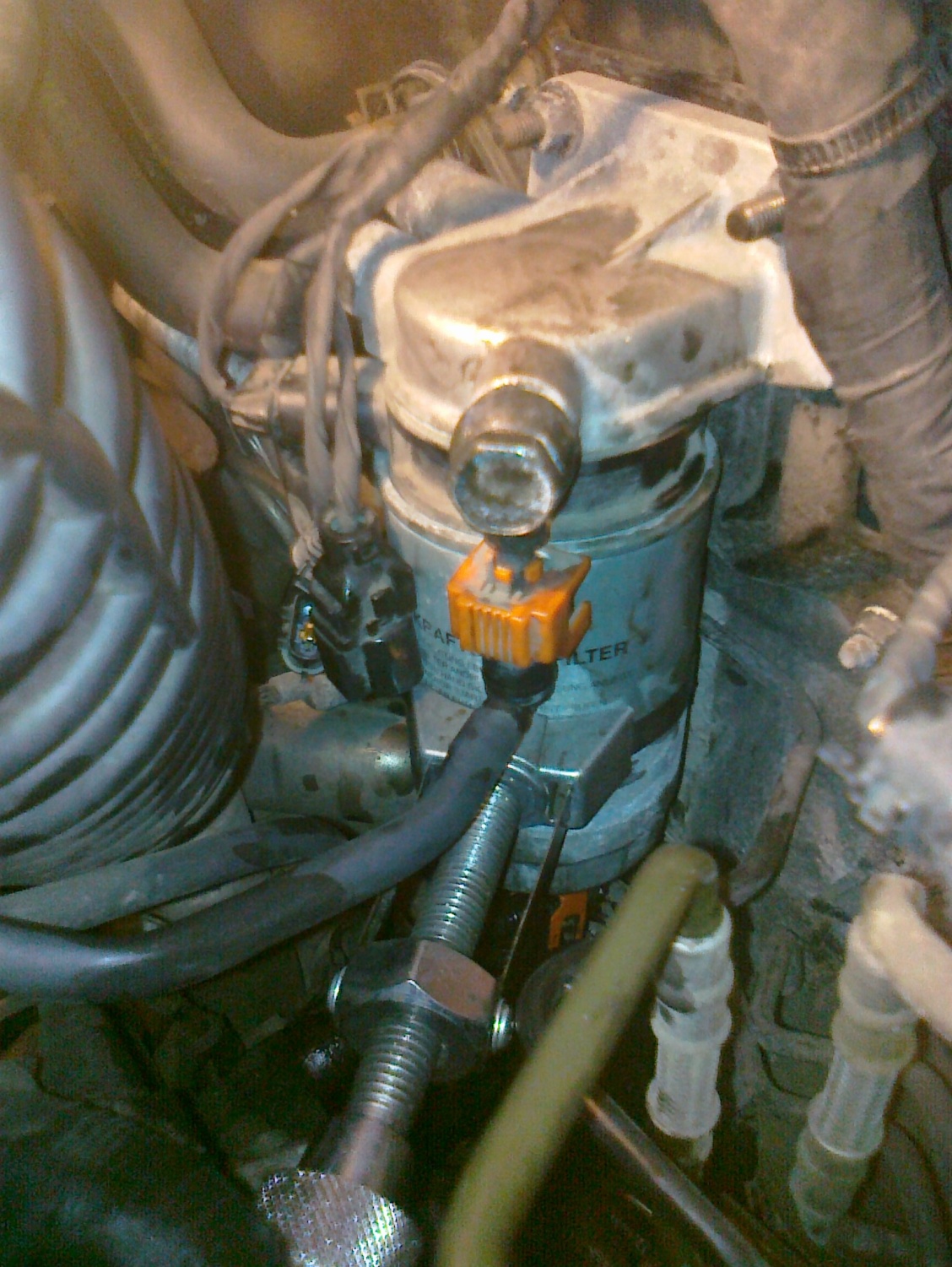 Zmuszony byłem odkręcić cały filtr razem z aluminiową głowicą. Aby to zrobić trzeba rozpiąć przewody. Ostrożnie z wtyczkami. Przy niektórych kostkach trzeba sobie pomóc małym śrubokrętem. Tej żółtej nie rozpinałem, odkręciłem całą śrubę przyłączeniową  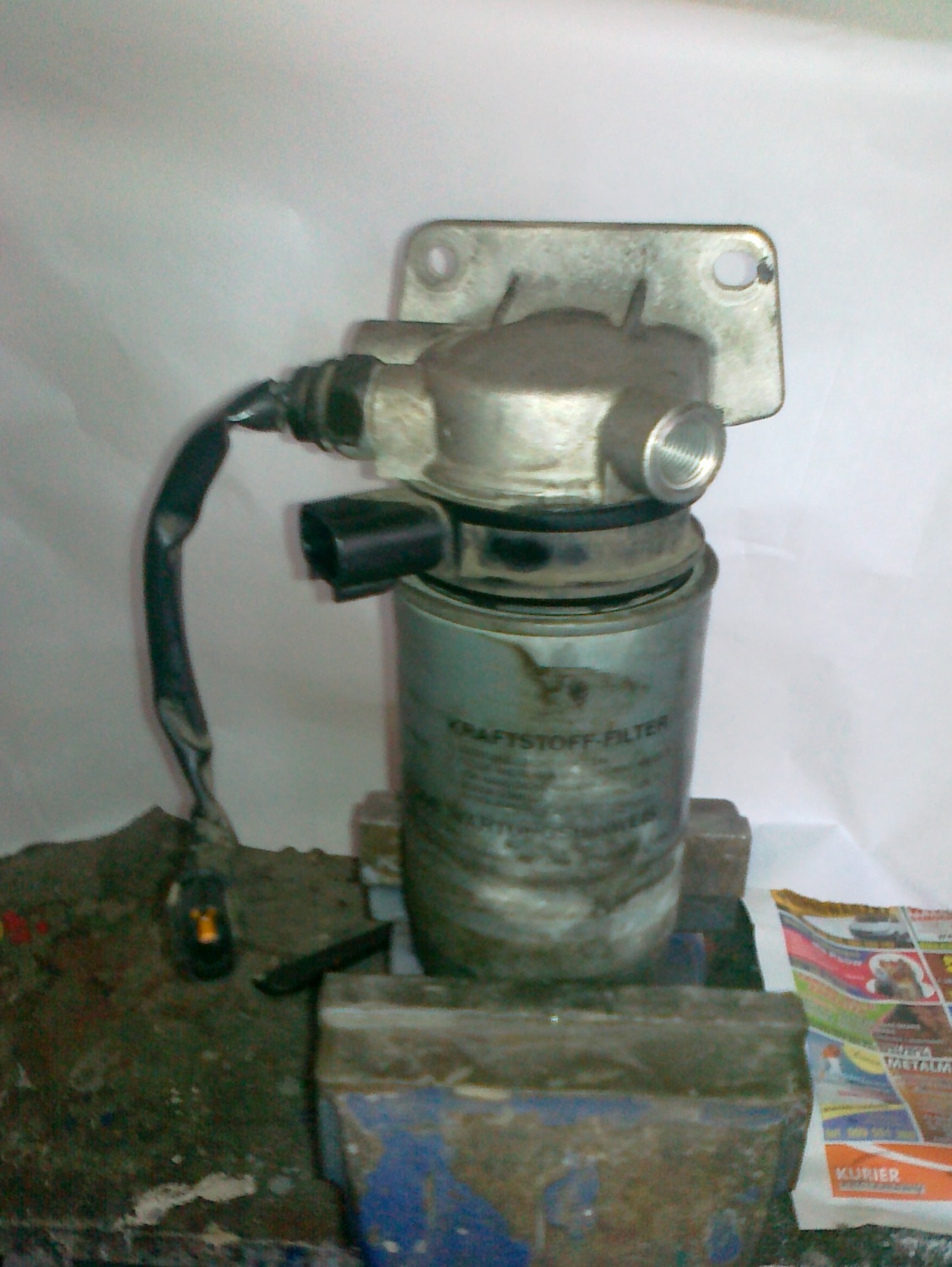 W ten sposób odkręcamy głowicę filtra. Byłbym zapomniał najpierw trzeba odkręcić opaskę znajdującą się na filtrze. Nie zdążyłem zrobić zdjęcia. Ale na niej jest druga część przyłącza – na rysunku jest to zaznaczone czerwonym kolorem. Jest to jakiś czujnik, ale nie wiem od czego.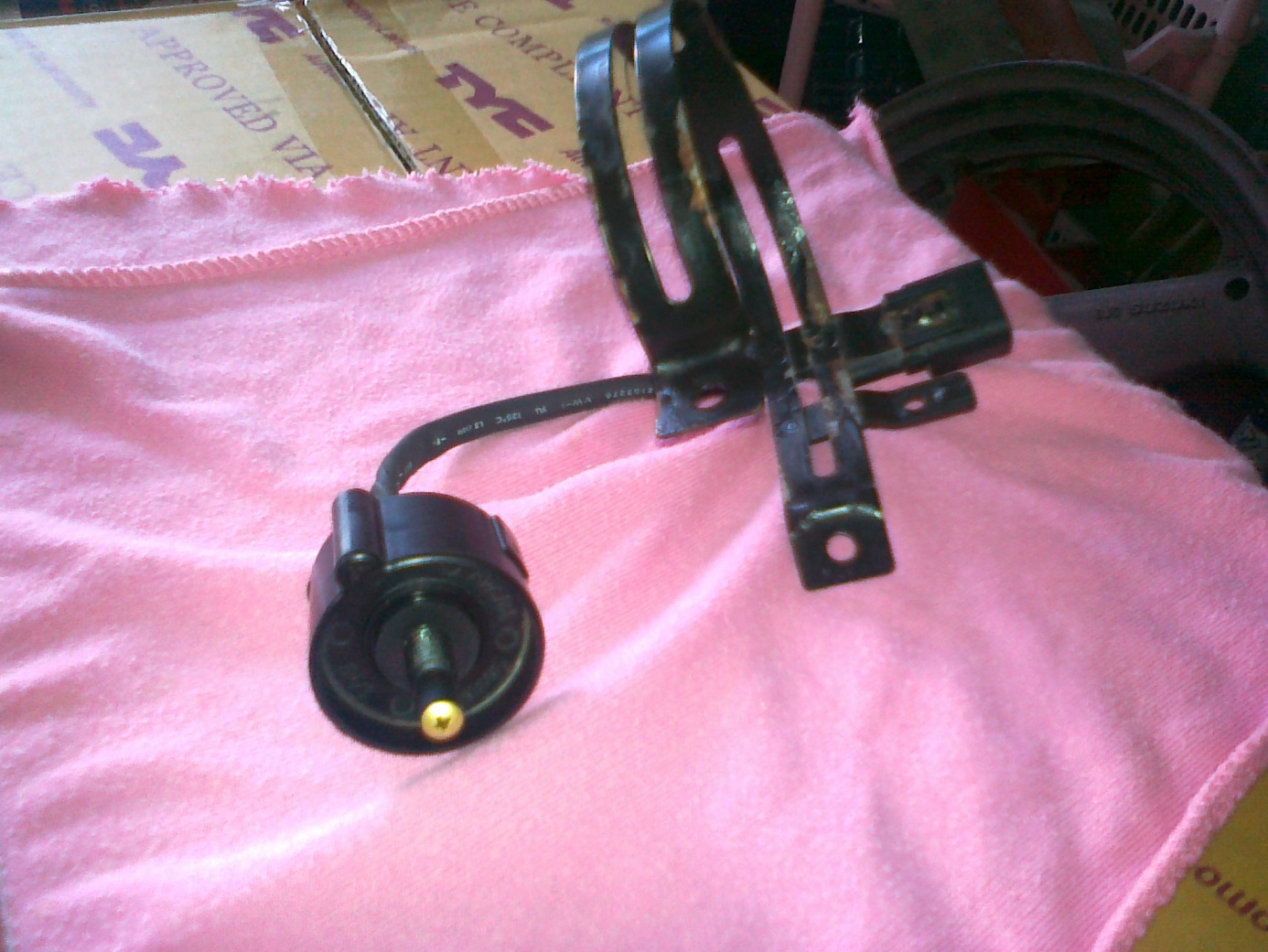 Odkręconą głowicę nakręcamy na nowy filtr. Nie wiem czy to ważne ale ja go wcześniej wypełniłem paliwem i oczywiście trzeba posmarować uszczelkę olejem napędowym.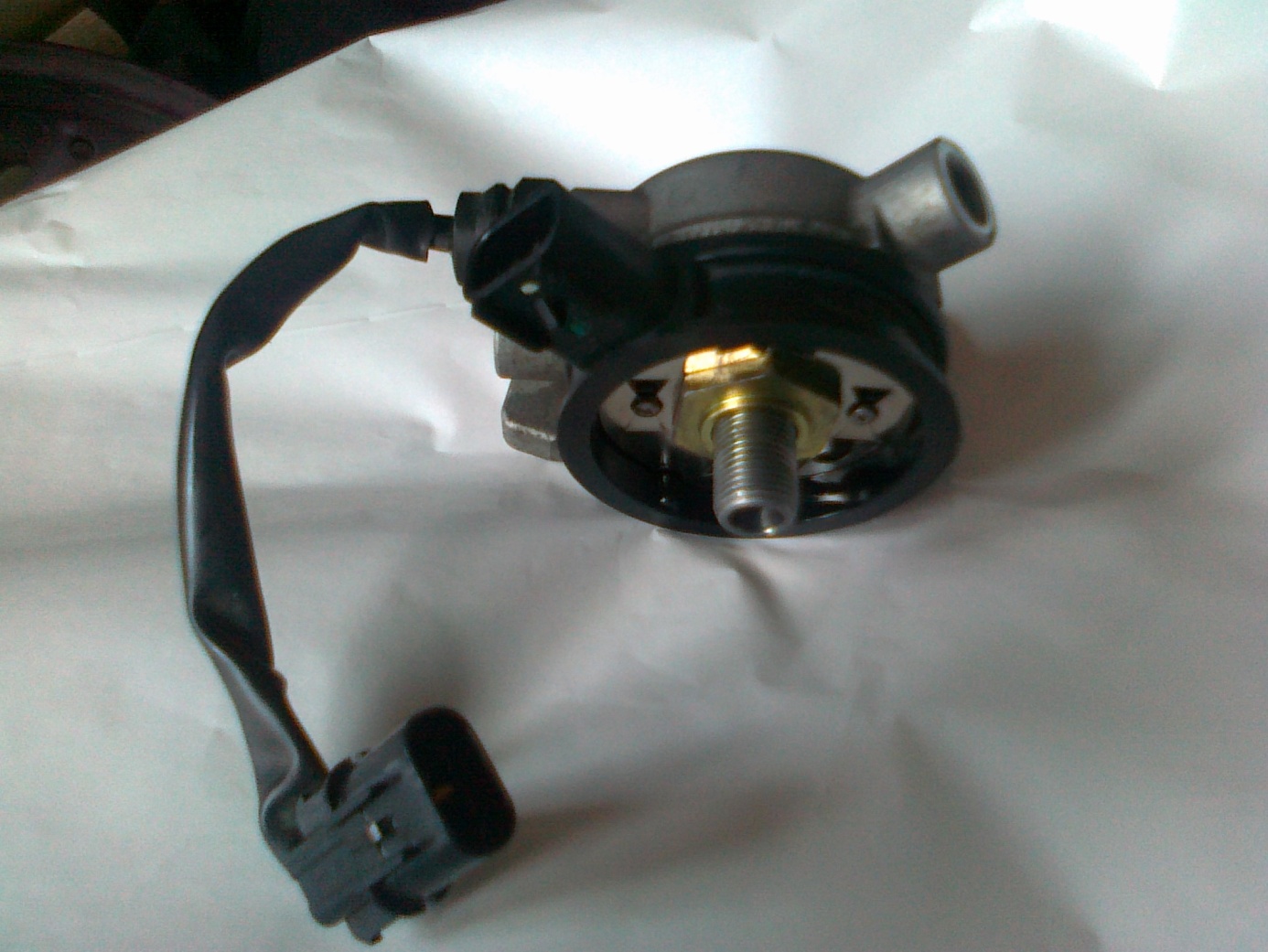 Po montażu głowicy i opaski z czujnikiem, montujemy filtr w komorze silnika.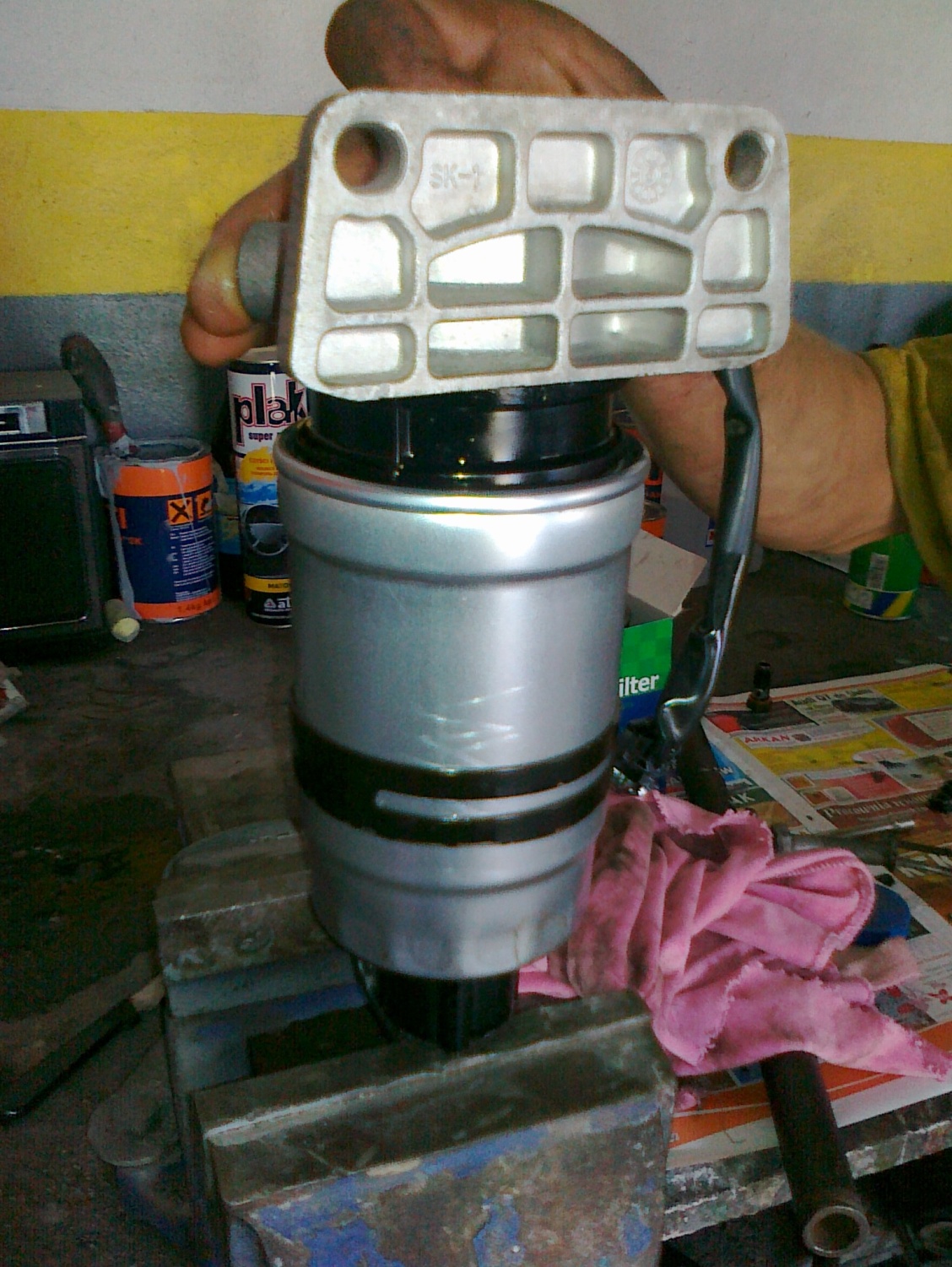 